SIKAP INDONESIA PADA MASA PEMERINTAHAN JOKOWI TERHADAP CHINA DALAM MENYIKAPI KONFLIK LAUT CHINA SELATAN (LCS)INDONESIA’S ATTITUDE DURING THE JOKOWI GOVERNMENT TO CHINA IN RESPONDING TO THE SOUTH CHINA SEA CONFLICT (SCS)Diajukan Untuk Memenuhi Salah Satu Syarat Dalam Menempuh Ujian Sarjana Program Strata-1 (S1)Pada Jurusan Hubungan Internasional Oleh:Bagus Wahyu Hutomo MD KD(NIM. 172030021)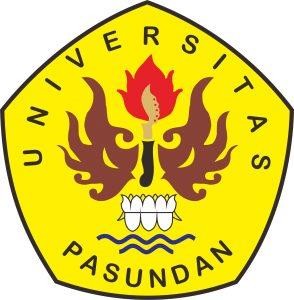 FAKULTAS ILMU SOSIAL DAN ILMU POLITIK UNIVERSITAS PASUNDANBANDUNG 2022